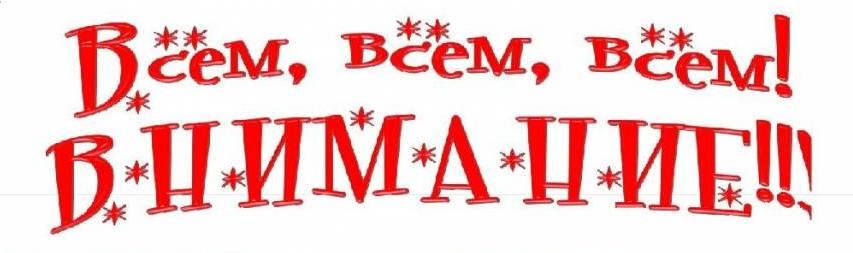 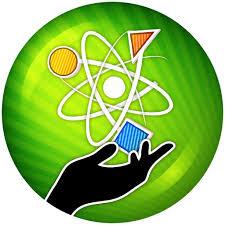 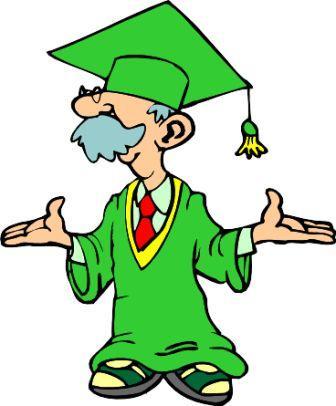 С 28.01 по 7.02   2020гв нашей школе    проводится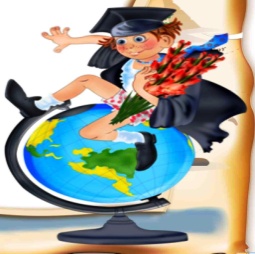 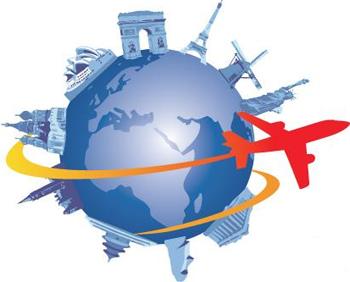 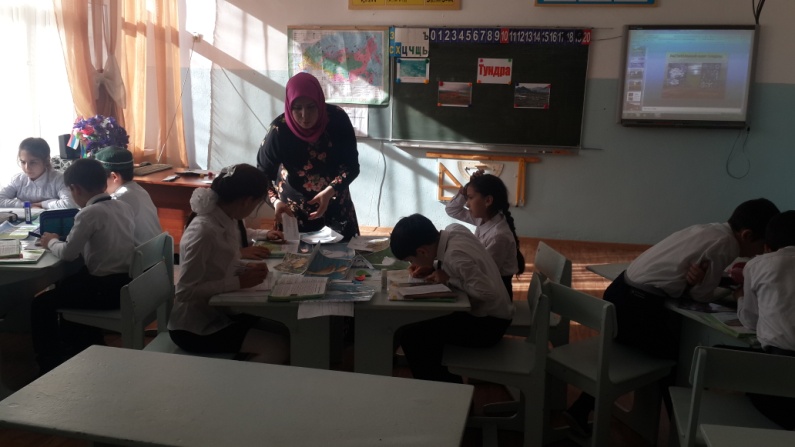 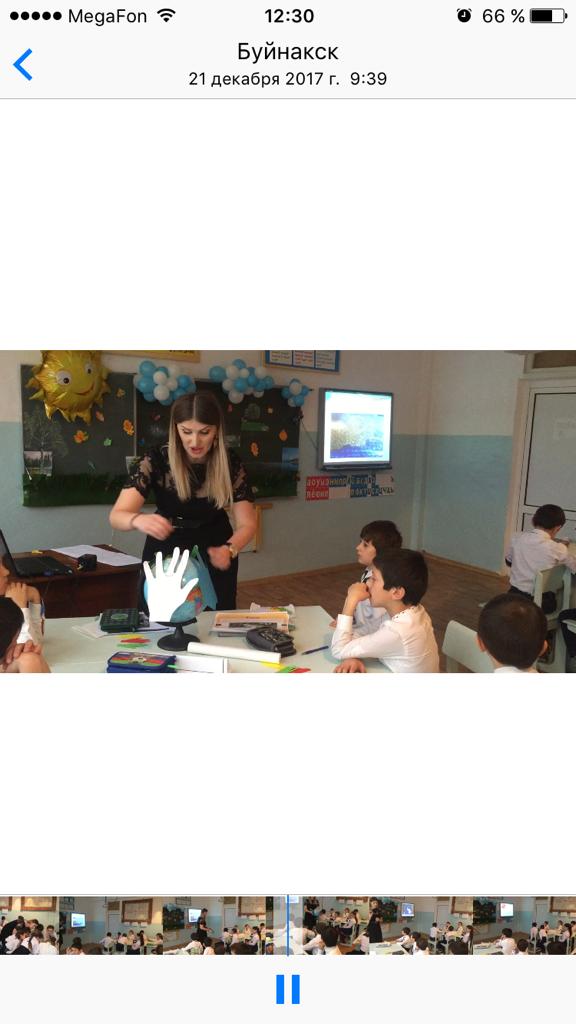 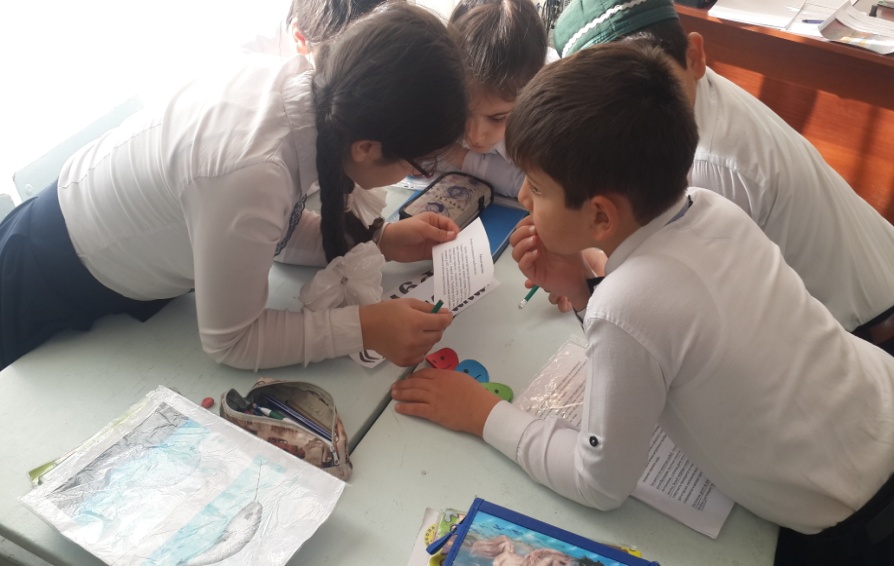 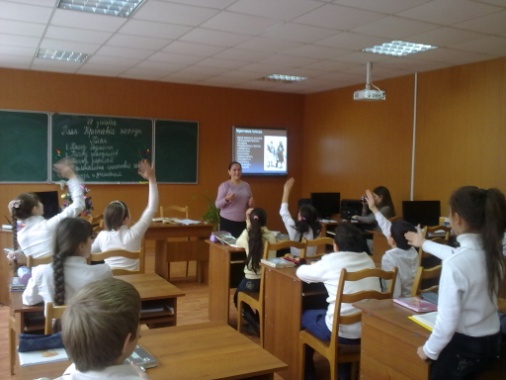 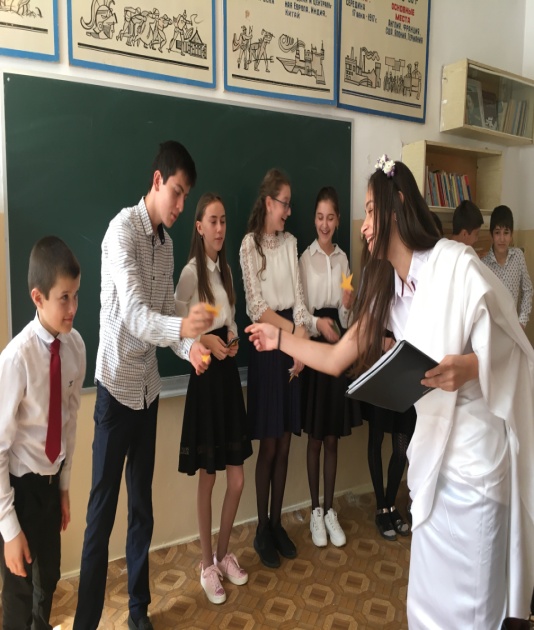 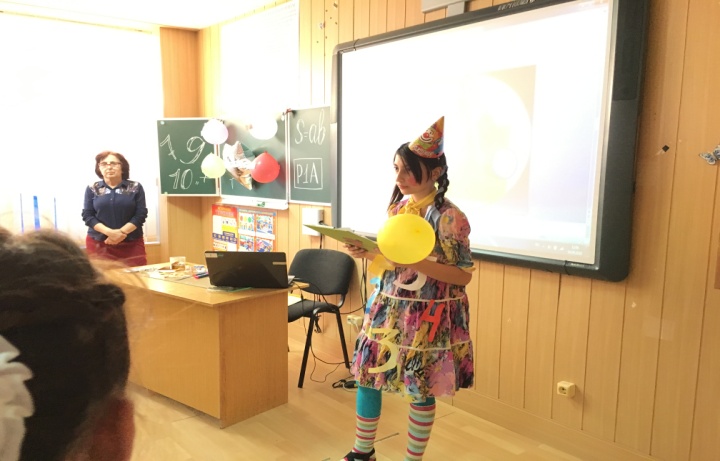 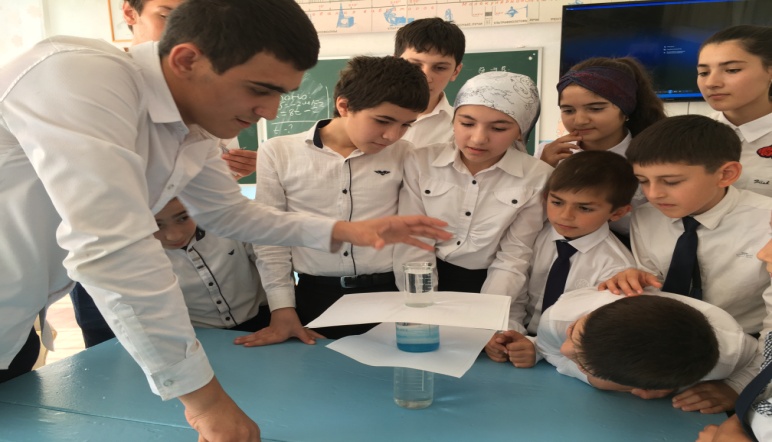 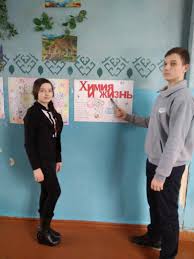 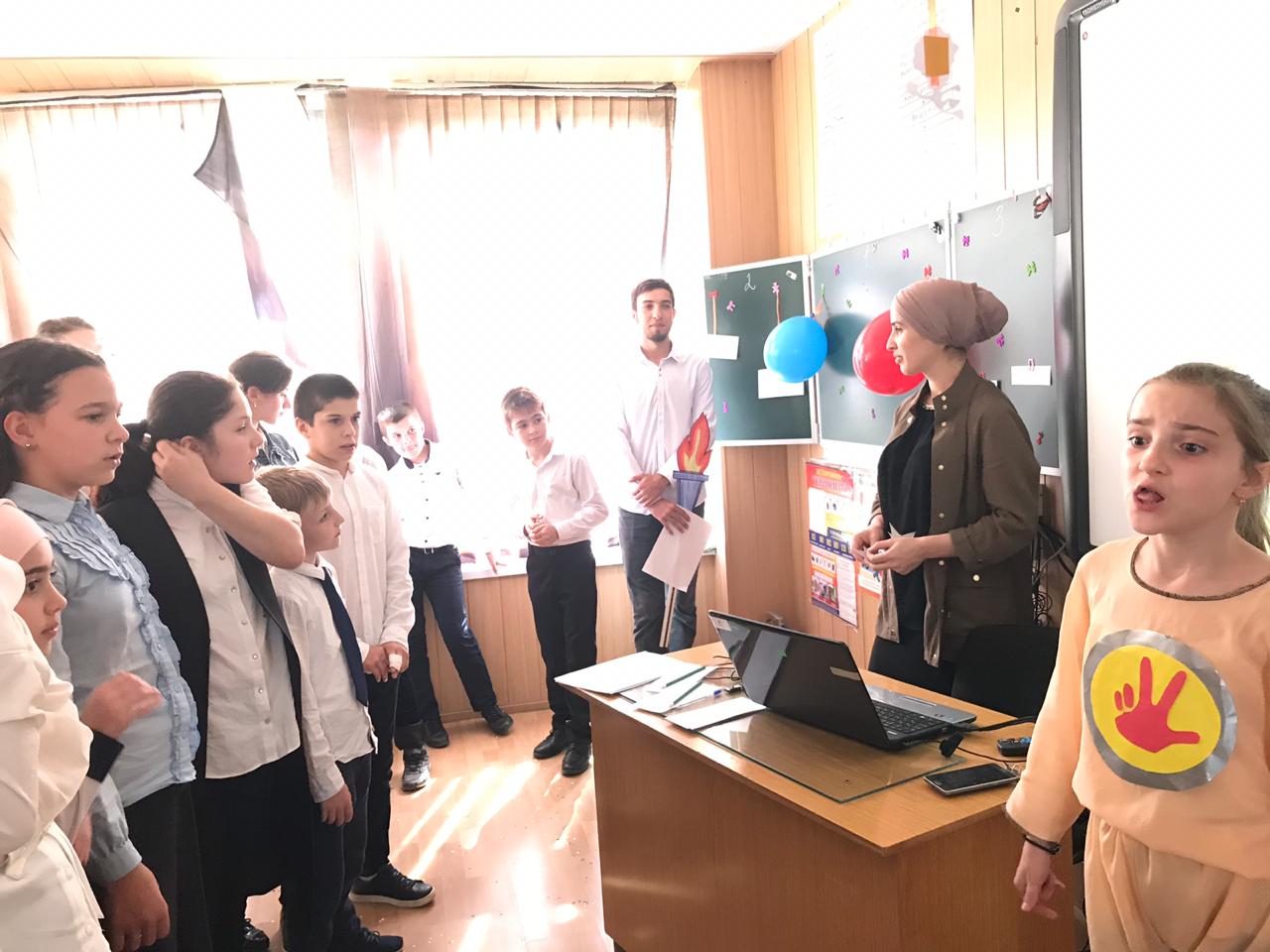 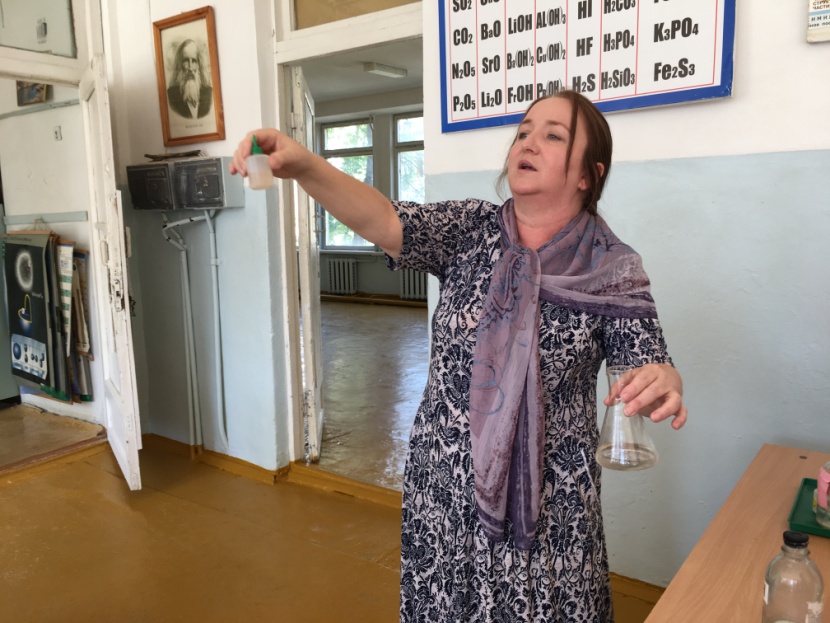 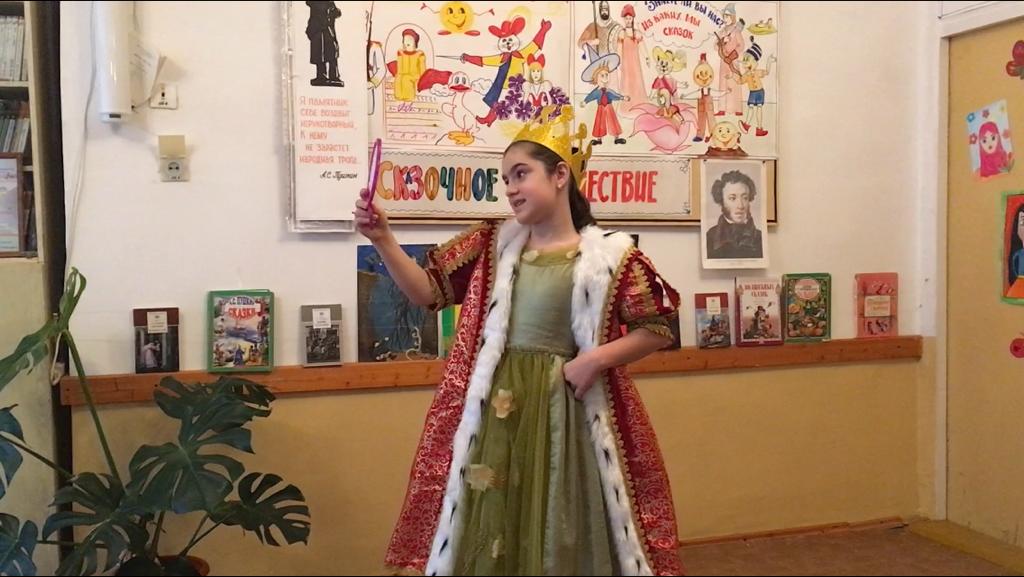 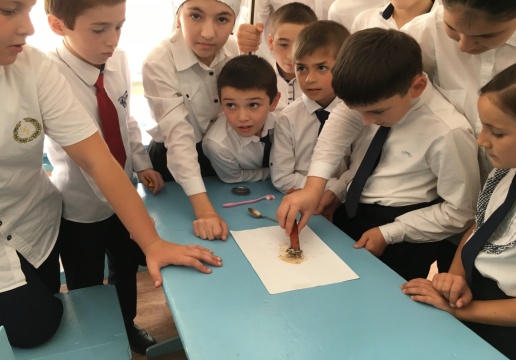 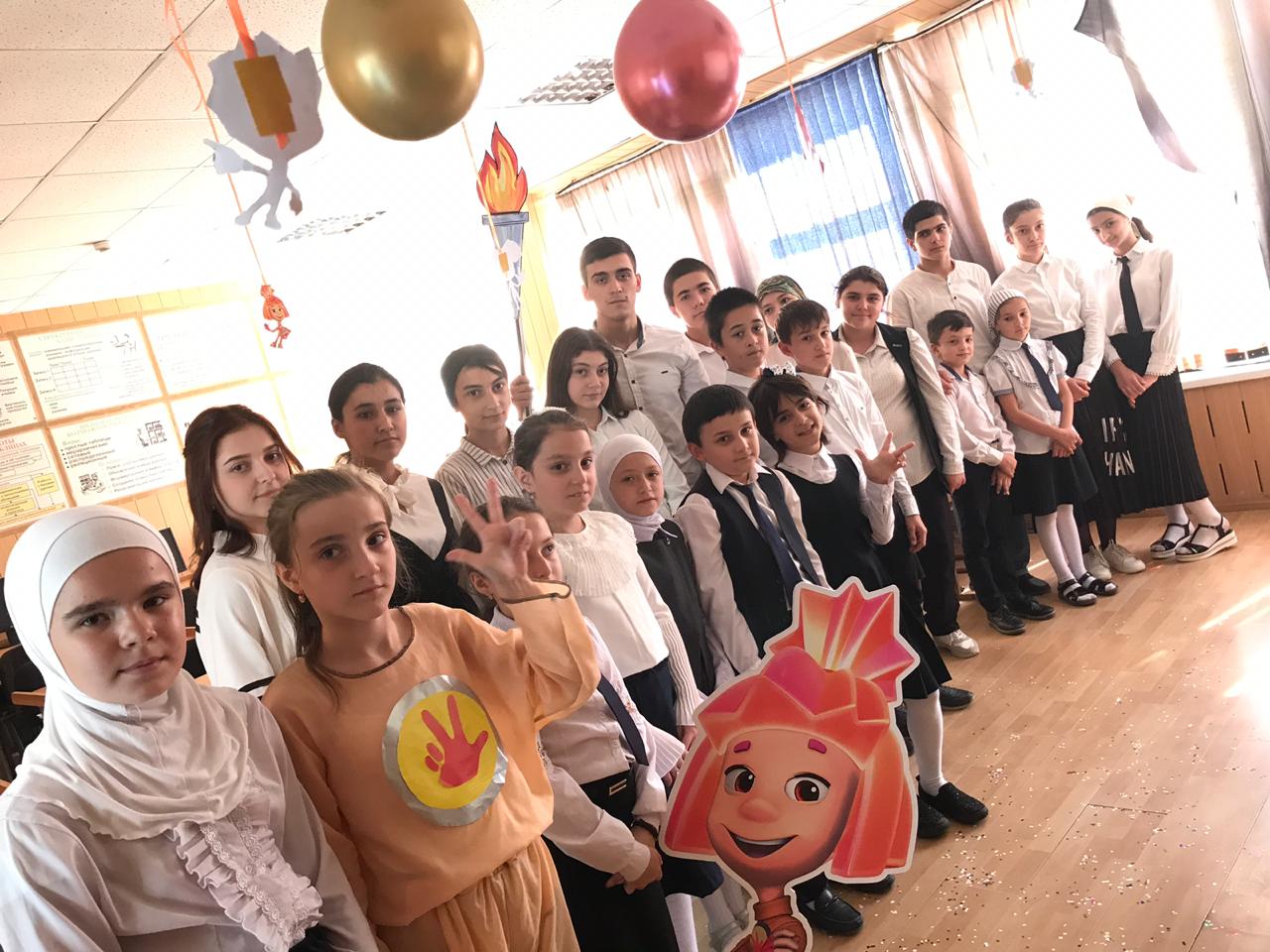 Отчетпо проведенным мероприятиям в рамках Декады науки№№                Мероприятие                 Мероприятие предметпредметответственныеответственныекласс № урока№ урока Открытие недели,     выставка газет  и рисунков Открытие недели,     выставка газет  и рисунков Открытие недели,     выставка газет  и рисунков Открытие недели,     выставка газет  и рисунков Открытие недели,     выставка газет  и рисунков Открытие недели,     выставка газет  и рисунков Открытие недели,     выставка газет  и рисунков Открытие недели,     выставка газет  и рисунков Открытие недели,     выставка газет  и рисунков Открытие недели,     выставка газет  и рисунков Открытие недели,     выставка газет  и рисунков1. Лексика. Культура речи  Лексика. Культура речи  русский язык русский язык Залибекова Зухра М. Залибекова Зухра М.5 «Б»3 урок5 «Б»3 урок5 «Б»3 урок 5.02.20202.« Свойство делимости»« Свойство делимости»МатематикаМатематика Сидикова Сакинат Сидикова Сакинат5 «А»2 урок5 «А»2 урок5 «А»2 урок3.02.20203.  Викторина   «Знаете ли вы химию»  Викторина   «Знаете ли вы химию»химияхимияМирзаева М.Г.Мирзаева М.Г. 30.01.20204. Урок –игра «Споровые растения» Урок –игра «Споровые растения» биология биология Гамидова  Камила А. Гамидова  Камила А.7 «А»1 урок7 «А»1 урок7 «А»1 урок30.01.20205. Своя игра : «Занимательная информатика» Своя игра : «Занимательная информатика»информатикаинформатикаСидикова Аминат МСидикова Аминат М  3 урок   3 урок   3 урок  4.02.20206.«На воде и в лесу» (окружающий мир)«На воде и в лесу» (окружающий мир)начальная школаначальная школаБартыханова П.А.Бартыханова П.А.2 «Б»2 урок2 «Б»2 урок2 «Б»2 урок 5.02.20207«Мое хобби»«Мое хобби»английский  язык английский  язык  Инеза Султановна Инеза Султановна5 «А»3  УРОК5 «А»3  УРОК5 «А»3  УРОК 29.01.20208Историческая викторина «100 занимательных вопросов»Историческая викторина «100 занимательных вопросов»историяисторияМагомедова М.М.Магомедова М.М.7 классы 7 классы 7 классы 6.02.20209 Урок  «Еда» Урок  «Еда»  английский  язык  английский  язык Муслимова  А.А. Муслимова  А.А. 4 «А»2 урок 4 «А»2 урок 4 «А»2 урок 5.02.2020Муниципальное образованиепредметное направлениемероприятиеколичество участниковМКОУ  «СОШ№3» химияВикторина «Знаете ли вы химию» 49МКОУ  «СОШ№3»языки  уроки английского и русского  языка76МКОУ  «СОШ№3»историяИсторическая викторина « 100 занимательных вопросов»47МКОУ  «СОШ№3»математика уроки5-6 классы64МКОУ  «СОШ№3»биология Игра «Поле чудес»51МКОУ  «СОШ№3»информатика Своя игра «Занимательная информатика»39МКОУ  «СОШ№3»начальные классыУрок окружающего мира22технология фотоконкурс «Я-мастерица»19